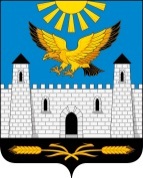                        ГIАЛГIАЙ                	                                                    РЕСПУБЛИКА                        РЕСПУБЛИКА                                                                ИНГУШЕТИЯГОРОДСКОЙ СОВЕТ ДЕПУТАТОВ МУНИЦИПАЛЬНОГО ОБРАЗОВАНИЯ ГОРОДСКОЙ ОКРУГ ГОРОД КАРАБУЛАКЭЛДАРХА ГIАЛА СОВЕТ        386231, РИ, г. Карабулак, ул. Джабагиева, 142, Здание городского Совета, тел.(ф):88734 44-48-47, e-mail: gorsovet-06@mail.ru                                                РЕШЕНИЕ№  2/3-4                                                                       "  18   "     февраля       2022 г."Об индексации должностных окладов работников органов местного самоуправления муниципального образования "Городской округ город Карабулак", занимающих должности, не являющиеся муниципальными должностями и должностями муниципальной службы"     В соответствии со статьями, 130, 134 Трудового кодекса Российской Федерации, Уставом муниципального образования "Город Карабулак", городской Совет депутатов муниципального образования "Городской округ город Карабулак" решил:     1. Произвести индексацию должностных окладов работников органов местного самоуправления муниципального образования "Городской округ город Карабулак", занимающих должности, не являющиеся муниципальными должностями и должностями муниципальной службы.     2. Установить коэффициент индексации равным 1,08.     3.  Настоящее решение вступает в силу со дня его официального опубликования и распространяется на правоотношения возникшие с 1 января 2022 года.Председатель городского Советадепутатов муниципального образования    "Городской округ город Карабулак"                                               М.А. МартазановГлава муниципального образования "Городской округ город Карабулак"                                               М-Б.М.Осканов